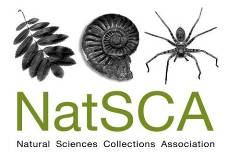 Identification of Osseous & Keratinous MaterialsHow to identify materials such as ivory, bone, antler, horn, baleen, tortoiseshell and imitations thereof. Structure, properties and appropriate care will be discussed as well as a practical session using objects from the collections at Leeds. You are welcome to bring your own objects for use in this session. Lunch is provided.BOOKING FORM10am – 5pm 29th January 2015Leeds Museum Discovery Centre, Carlisle Road, Leeds, LS10 1LBPlease complete this booking form and send to Holly Morgenroth address below by 31st December 2014. Please keep a copy of your form for reference.DELEGATE DETAILS:SEMINAR COSTS:* Please note that two member rate places are permitted at each workshop for institutional members.** For just £15 you can become a NatSCA member and enjoy member rate places at our conferences and workshops as well as receiving our annual journal. Contact membership@natsca.org for information, or join online at http://natsca.org/membership NOTE: Places for this meeting are limited and priority is given to those booking using Eventbrite. A small quota of tickets has been reserved for those booking using this form, so please return it ASAP. NatSCA reserves the right to cancel this course if attendance is too low - full refunds will be issued. Delegates will be notified on 5th January 2015. After this date NatSCA will only issue refunds at a delegate's request if their place can be filled by someone else.Please complete the payment section of the form as FULLY and ACCURATELY as possiblePlease answer ‘yes’ where appropriate.Who will be paying for this course? *e.g. for myself at RAMM I would complete as:  City Council City Council, Civic Centre, , Holly.Morgenroth@exeter.gov.ukOnline PaymentYou can pay for this event online through Eventbrite by following this link:https://www.eventbrite.co.uk/e/identification-of-osseous-and-keratinous-material-tickets-12906815633Cheques Please make cheques payable to the ‘Natural Sciences Collections Association’ BACS payments Please quote the invoice number with all transfers. If an invoice is yet to be issued the delegate’s name must be quoted.Bank – HSBCBranch –    Branch, 35,  , Sort Code – 40-24-11Account no. – 91645722Account name – Natural Sciences Collections AssociationPlease send booking forms and payments to:Holly Morgenroth: 	, , EX4 7BG.	treasurer@natsca.orgName(s):Organisation:Address:E-mail:Tel:Cost per delegateNumber of delegatesTotal costMember*£41Non-member**£56TOTALDelegate Names:Myself My institution Don’t know yetI will be payingI will be payingI have enclosed a cheque with this formI have already sent payment by bank transferPlease send an invoice for the amount abovePlease issue a receiptInstitutional PaymentInstitutional PaymentMy institution will pay by cheque or bank transferPlease send an invoice for the amount abovePlease issue a receipt*Name of institution paying*Invoice made out to*Invoice sent by post or email to